Hội nghị triển khai xét, công nhận sáng kiến cấp cơ sở ngành giáo dục và đào tạo tỉnh Hưng Yên năm 2021 Thực hiện Quyết định số 163/QĐ-SGDĐT ngày 06/4/2021 về việc thành lập Hội đồng xét, công nhận sáng kiến cấp cơ sở ngành Giáo dục và Đào tạo năm 2021,  8h00 ngày 15/4/2021, Sở Giáo dục và Đào tạo tổ chức Hội nghị triển khai xét, công nhận sáng kiến cấp cơ sở ngành giáo dục và đào tạo tỉnh Hưng Yên năm 2021. Tham dự Hội nghị có Lãnh đạo Sở Giáo dục và Đào tạo, lãnh đạo và chuyên viên phòng CTTT-GDCN và 76 cán bộ, giáo viên cốt cán là ủy viên của Hội đồng thẩm định 315 sáng kiến (thuộc 26 chuyên môn, lĩnh vực khác nhau) của 28 trường phổ thông trên địa bàn tỉnh. Ông Bùi Văn Ánh - PTP CTTT-GDCN phổ biến thời gian, quy chế làm việc … của Hội đồng xét, công nhận sáng kiến: từ ngày 15/4 đến 25/4/2021 chấm thẩm định lần 1, từ ngày 26/4 đến 05/5/2021 chẩm thẩm định lần 2; ngày 6/5/2021 thu hồ sơ đã thẩm định vòng 2 đồng thời thống nhất điểm giữa 2 giám khảo nếu đánh giá lệch nhau quá 5 điểm; Từ ngày 07/5 đến ngày 10/5/2021 hội đồng xem xét phản biện đối với sáng kiến do đồng tác giả thực hiện (nếu thấy cần phải làm rõ các nội dung, thắc mắc)…Kết thúc Hội nghị, ông Đỗ Tiến Hùng - Phó Giám đốc Sở Giáo dục và Đào tạo yêu cầu Hội đồng chấm, thẩm định, đánh giá, xét, công nhận các sáng kiến năm học 2020-2021 của cán bộ quản lý, giáo viên và nhân viên các đơn vị giáo dục thuộc ngành Giáo dục và Đào tạo tỉnh Hưng Yên đảm bảo khách quan, công bằng, chính xác, nghiêm túc và đúng quy trình.Một vài hình ảnh về Hội nghị triển khai xét, công nhận sáng kiến cấp cơ sở ngành giáo dục và đào tạo tỉnh Hưng Yên năm 2021. 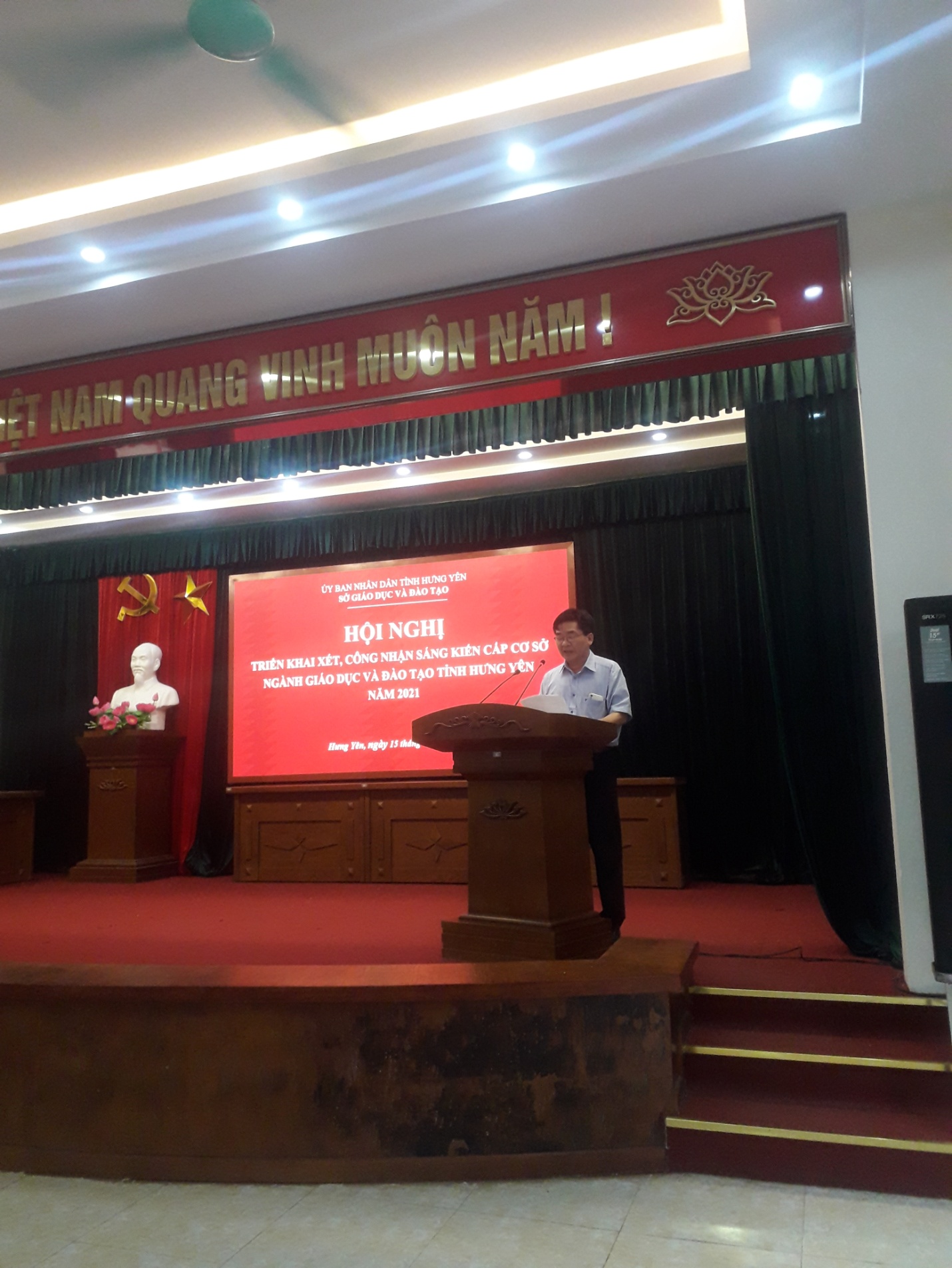 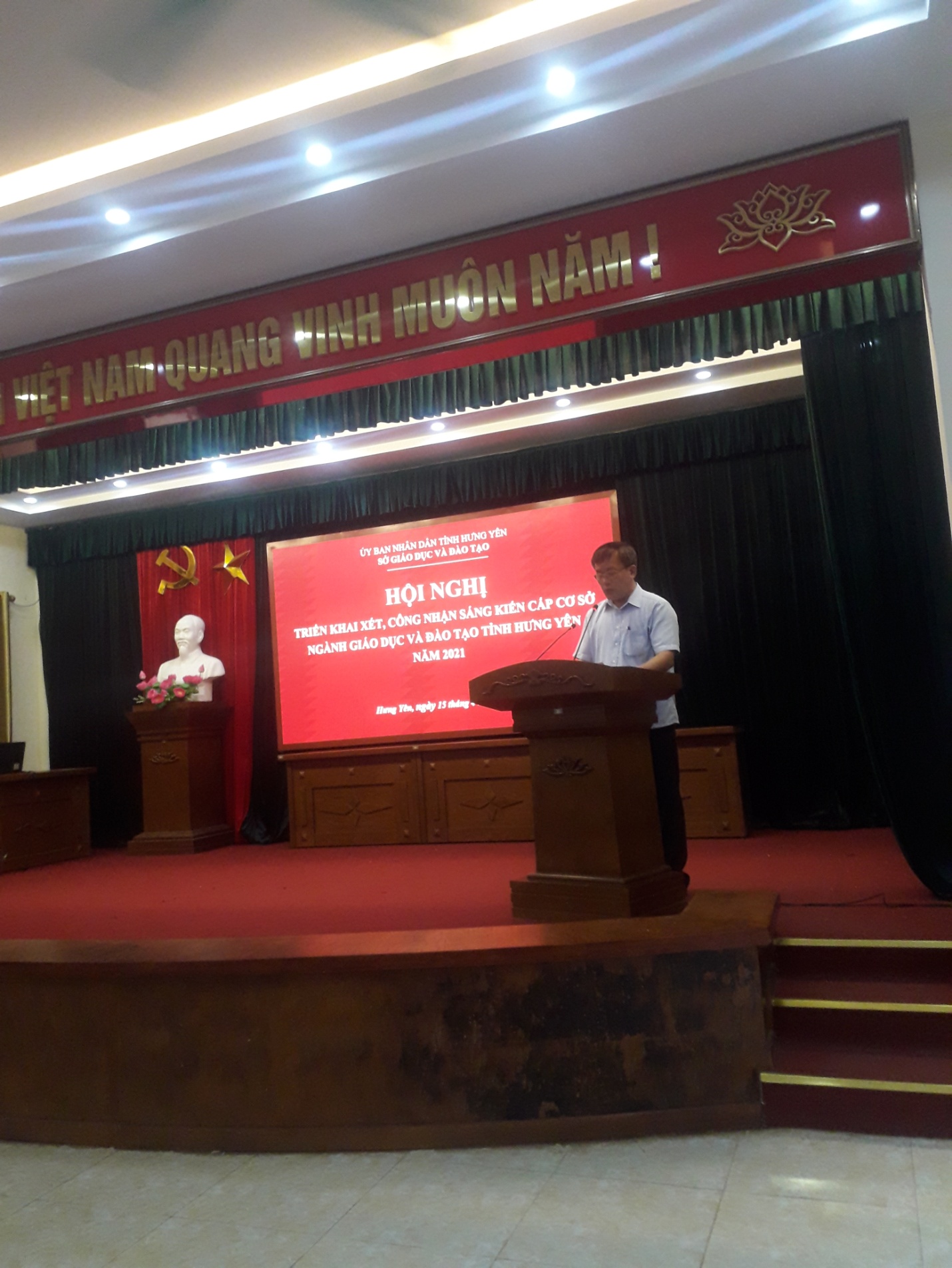 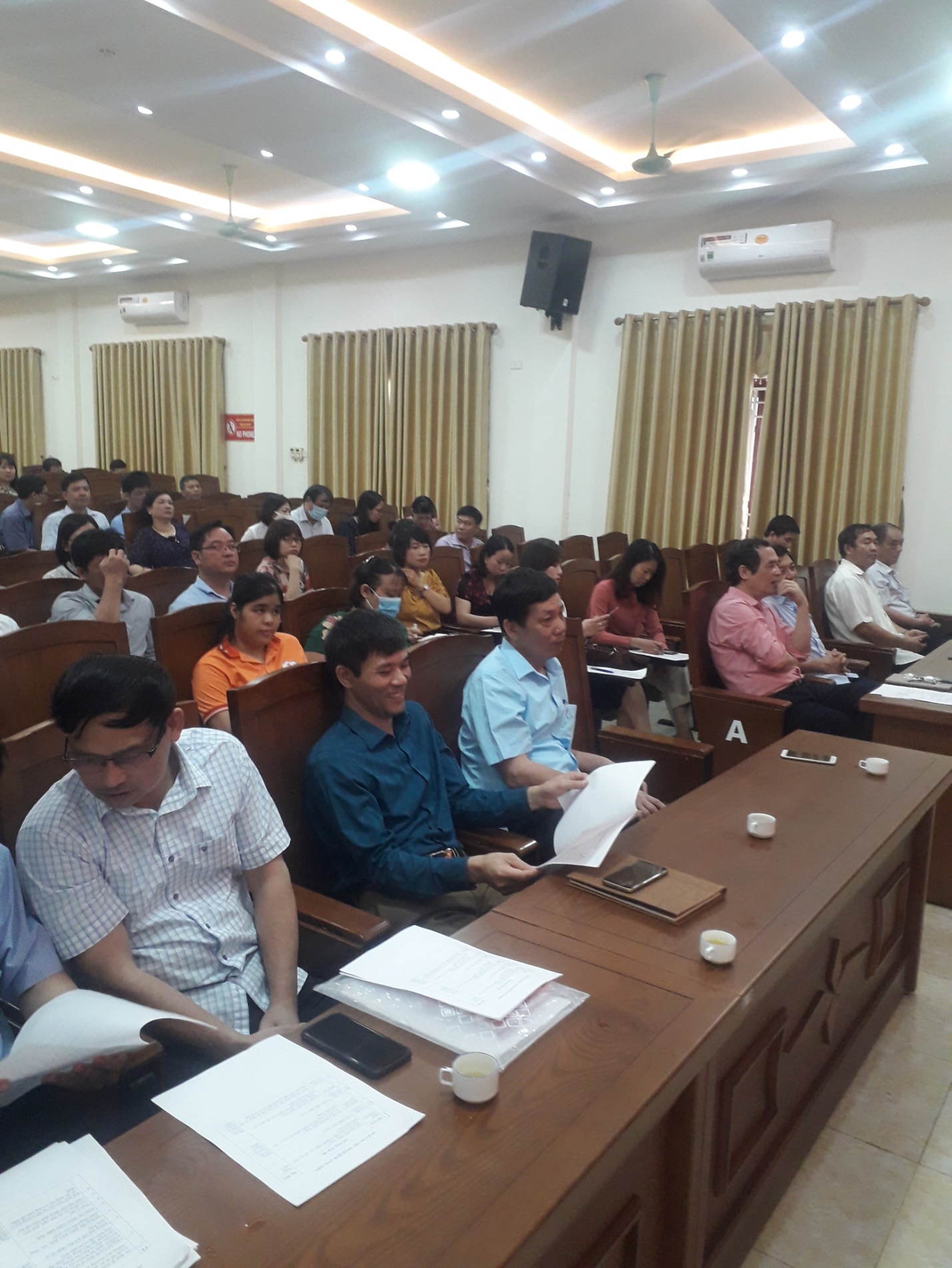 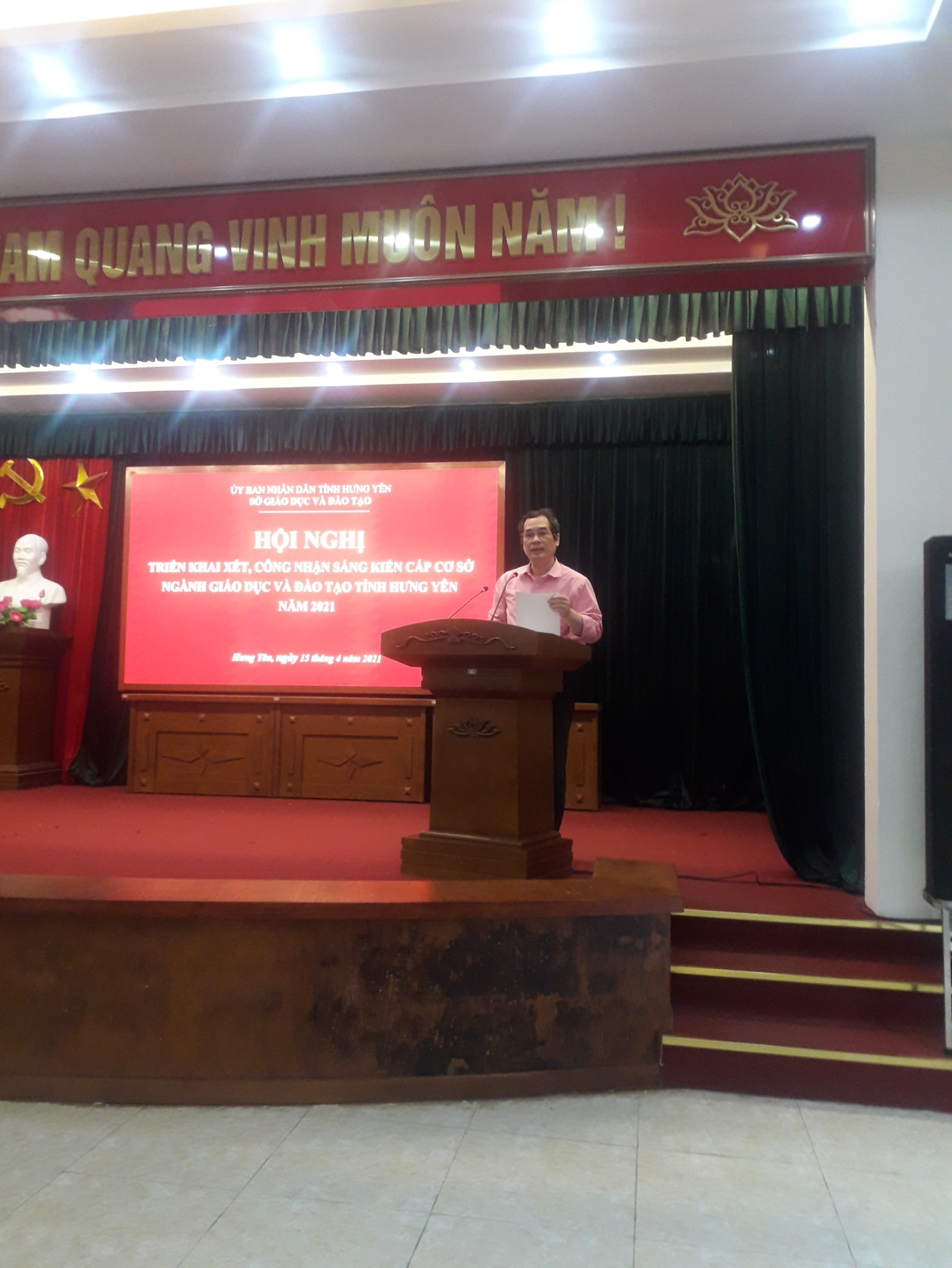 